March 2023	          M			         T			            W			TH			    FBreakfast items available:Yogurt,Hard egg,String cheeseLunch items available:Romaine salad,PB&JThis institute is an equal opportunity providerMenu’s subject to change upon availability1.French toast sticks,strawberries, milk/juicetuna noodle crunch,WG roll, Green beans,Blueberries,Milk2.Breakfast sandwich, pears milk/juiceHot dogs onWG bun,Sweet potato,Watermelon,Milk3.     NO SCHOOLBagels, sausages, strawberries, milk/juiceCheese crunchers,Cottage cheese,Corn,Applesauce,milk6.Mini breakfast bites, egg, banana, milk/juiceChicken tenders,WG rollbaked beans, grapes, milk7.omelet, toast, blueberries, milk/juiceChicken quesadilla,Avocado, Romaine salad,Apple,Milk8.Cherry frudel, egg, pears, milk/juiceturkey tetrazzini,WG Breadstick,Butternut squash,Oranges,Milk9. Waffles, peaches, milk/juicepork patty on WG bun,mashed potatoes,Pineapple,Milk10.Breakfast calzone, applesauce, milk/juiceCheese pizza,Cauliflower,red pepper, Strawberries,Milk13.Muffins, egg, fruit cocktail, milk/juiceHam and cheese sandwich on WG bun,Sweet potatoes,Banana,Milk14.Scrambled eggs, toast, applesauce, milk/juiceHard shell beef taco,Black bean corn salad,Romaine saladPeaches,Milk15.      NO SCHOOLPancake stick, blueberries, milk/juicePB&JCottage cheese,cucumbersPineapple,Milk16.Breakfast pizza, apples, milk/juiceChicken noodle soup,WG roll,Asparagus, Grapes,Milk17.      DONUTS W/ GROWNUPSDonuts, egg, strawberries, milk/juiceFish sandwich on WG bun,Mashed potatoes,carrots,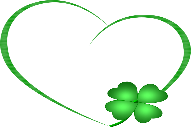 Oranges,Milk20.Cereal bar, egg, banana, milk/juiceGrilled chicken sandwich,Tri taters,Tomatoes,Oranges,Milk21.Biscuits and gravy, blueberries, milk/juiceChili chicken burrito,Avocado,Romaine salad,Peaches,Milk22.French toast sticks, strawberries, milk/juiceMacaroni and cheese,WG Roll,Rainbow carrots,Apples,Milk23.Breakfast bagel, pineapple, milk/juiceMeatloaf,Corn muffin,Baked beans,Pears,Milk24.pancakes, applesauce, milk/juicecheese bread,Cottage cheese,Red peppers,Grapes,milk27.Cream cheese pretzel, fruit cocktail, milk/juiceGrilled cheese sandwich,ZucchiniBanana,Milk28.Egg bake, toast, peaches,Milk/juiceWalking taco,Black bean corn salsa,Romaine salad,Grapes,Milk29.WG cinnamon bun, hard egg, blueberries, milk/juiceRamen noodles w Chicken,WG roll,Corn,Strawberries,Milk30.Egg frittata, toast, pears, milk/juiceChicken Caesar on WG tortillaOrange peppers,Apples,milk31.Breakfast sandwich, pineapple, milk/juicePizza bites,Acorn squash,Oranges,Milk.